Сценарий урокаСтруктура  урокаДеятельность учителяДеятельность учащихсяI. Организация класса(звучит песня «Не дразните собак, не пугайте кошек»)Пожмите друг другу руку и пожелайте удачи.Организация направленного внимания на начало учебного занятияСоздать условия для положительного эмоционального настроя на урок.Настраиваются на урок. Желают друг другу удачи.II. Актуализация. Определение темы урока.Прочитайте слова из книги Н.СладковаВсе живое испытывает тебя на миролюбие. Об этом перешептываются цветы, перекликаются птицы. Зверьки нарочно попадают на глаза – как ты себя поведешь? Окликают птицы – как ты поступишь? Остановишься, посмотришь, послушаешь – или схватишься  за камень или палку? И тогда они решат, как к тебе относиться. Как ты – так и к тебе!Природу может спасти только наша любовь!- Какими мыслями хочет поделиться с вами писатель?- Согласны ли вы с его высказыванием о том, что природу может спасти только любовь?Создает условия для решения проблемной задачи, для прогнозирования предстоящей деятельностиЧитают слова из книги Н.Сладкова. Объясняют смысл прочитанногоIII. Постановка цели и задач урока. Мотивация учебной деятельности- Как вы думаете, о чем мы будем говорить сегодня на уроке? «О братьях наших меньших»- Чему мы будем учиться?* продолжим учиться видеть красоту природы;* продолжим учиться любить и охранять природуСоздает условия для постановки целей и задач урокаВысказывают свое мнение, объясняют свой выбор.Ставят перед собой цели, выдвигают задачи урока(Будем учиться любить и охранять природу)IҮ. Обобщение и систематизация знаний.Давайте вспомним все произведения этого разделаРабота в группах. Раб./тет. Стр.49Соотнесите название рассказа  с его автором- Почему все эти произведения объединены в один раздел?создавать условия для преобразования полученной информации в таблицу;Создает условия для работы в группах  направленных на процесс сотрудничества; партнерства; умение слушать и слышать собеседника; умение договариваться о распределении функций в совместной деятельности. Предлагает ответить на вопрос.Работают в группах, заполняют, предложенную учителем таблицу.Высказывают свое мнение, обосновывают ответΥ.Закрепление во внешней речи (с монологическим или диалогическим оформлением решенияВидеоролик дружба разных животных- Посмотрите видеоролик и определите, к какому произведению можно отнести эти снимки?«Кошкин Щенок» В.Берестов- Что хотел сказать нам автор этим произведением?- Знаете ли вы истории, когда разные животные дружили друг с другом? Расскажите.- Откуда мы узнаем много полезной и интересной информации?Прочитайте статью из энциклопедии: Ёж- маленький зверёк с вытянутой заострённой мордочкой и короткими лапками. Спинка и бока у него покрыты твёрдыми иглами. У ежа очень хороший слух и нюх. Спит он в гнезде под корнями деревьев или в норе. Примерно  с октября по апрель ёж находится в зимней спячке.Вопреки широко бытующему мнению ёж не делает запасов на зиму и яблоки на колючках не носит.- Что вы узнали из этой статьи?- Назовите произведение, в котором идёт речь об этом зверьке. Кто его автор?Е.Чарушин «Страшный рассказ»- Что напугало детей? Найдите эти строчки и прочитайте. -О чем вы узнали из рассказа Е. Чарушина? Действительно ли он страшный?- Чему учит рассказ?- Сравните рассказ Е.Чарушина с текстом про ежа из энциклопедии.- Чем отличается художественный рассказ от научно-познавательного текста.Учебник стр. 154 вывод- А сейчас, я предлагаю немножко поиграть. Игра называется «Прятки».Работа в парах.Найдите название животного в этом слове.ГОЛОСОВАНИЕ- Из какого произведения этот герой? (В.Бианки «Сова»), В.Бианки «Сова» - О чём мудрая Сова предупреждала Старика? - Послушался ли её советов старик?- Научила сова чему-нибудь старика?Работа в группах. Человек связан с природой и зависит от неё. Можно ли проследить эту связь по этому произведению Е. Чарушина?Составьте цепочку взаимосвязи из картинок(сова – мыши- шмели- клевер - корова –молоко)Это интересно!А знаете ли вы, ребята, что сова с 1964 года находится под охраной государства. Одна сова уничтожает за лето 1000 мышей, которые способны уничтожить 1 тонну зерна.Работа в парахПо опорным словам попробуйте назвать произведение: Скрипка, ручей, щепка, музыка, медведь. («Музыкант»)- Объясните, кто такой музыкант. Работа с электронной  энциклопедией «Кирилла и Мефодия». Посмотрите в энциклопедии. - Каких музыкантов вы знаете?- Что удивило вас в рассказе В.Бианки «Музыкант»?- Объясните, почему автор дал своему рассказу такое название?«Любить природу – это наблюдать и помогать ей».- К какому произведению можно отнести эту пословицу? (М.Пришвин «Ребята и утята»)- Что вы можете сказать о ребятах, которые ловили утят?Какие они: весёлые, жестокие, глупые, несмышленые, беззаботные?- Что пытался объяснить писатель ребятам и читателям?Соберите пазл.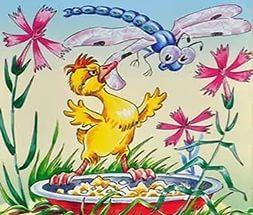                -К какому произведению относится этот рисунок?- Найдите строчки в тексте и прочитайте, которые подходят к этому фрагменту.- Кем оказался утёнок Алёша – хвастуном или храбрецом?- Как ты относишься к Алёше?Закончите  высказывание:«Странные существа – в шерсти, перьях, в чешуе. Совсем на нас не похожи. Живут они за околицей, в лесах, в полях и болотах. Мы называем их  …….». - Кто написал эти строчки? (Н.Сладков «Они и мы»)- О каком правиле идёт речь в этом произведении? Найдите и прочитайте.- Можно отнести это правило ко всем произведениям этого раздела? Докажите.Формулирует проблему, создает условия для нахождения  самостоятельных способов решения.формулирует проблему; создает условия для нахождениясамостоятельных способов решения .Создает условия для работы самостоятельной работы с другими источниками информацииСоздает условия для нахождения нужной информации в тексте, доказывающую приведенное утверждение; Создает условия для сравнительного анализа двух текстовСоздает условия для работы в парах  направленных на процесс сотрудничества; партнерства; умение слушать и слышать собеседника;Формулирует проблему; создает условия для нахождениясамостоятельных способов решения проблем поискового характера.Создает условия для работы в группах  направленных на процесс сотрудничества; партнерства; создает условия направленные на умение слушать и слышать собеседника; умение ориентироваться на точку зрения других людей, отличную от своей собственной.Создает условия для работы в парах  Формулирует проблему; создает условия для нахождениясамостоятельных способов решения проблем поискового характера.Создает условия для характеристики ребятФормулирует проблему; создает условия для нахождениясамостоятельных способов решения проблем поискового характера.Создает условия для нахождения нужной информации в тексте, доказывающую приведенное утверждениеСоздает условия для характеристики главного герояОрганизует чтение отрывка «Они и мы» Н. Сладкова, предлагает закончит высказывание и ответить на вопросыСоставляют устное монологическое высказывание, аргументируют свою точку зрения. Читают статью из энциклопедии, составляют устное монологическое высказывание, аргументируют свою точку зрения.Составляют устное монологическое высказывание; работают с текстом, подтверждая свое высказывание;сравнивают два текста, составляют устное монологическое высказывание, аргументируют свою точку зрения.работают в парах  направленных на процесс сотрудничества; партнерства; умение слушать и слышать собеседникаРаботают в группах; находят пути решения проблемной ситуации;принимают точку зрения других учеников, учиться аргументировать свою точку зрения .Составляют цепочку взаимосвязи из картинок 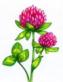 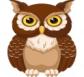 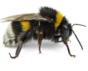 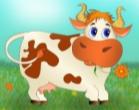 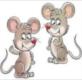 работают в парах  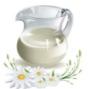 Составляют устное монологическое высказывание, опираясь на текст или собственный опытЧитают пословицу. Объясняют смысл пословицыдают характеристику ребятам с использованием художественно-выразительных средств.Составляют устное монологическое высказывание, опираясь на текст или собственный опытСобирают пазлработают с текстом, подтверждая свое высказывание;дают характеристику героючитают отрывок дополняют высказывание, отвечают на вопросы доказывают приведенное утверждениеΥI. Самостоятельная работа с самопроверкой и самооценкой.Раб. Тет. Стр. 50- Какими качествами должен обладать человек, чтобы заботиться о братьях наших меньших?Доброта, ответственность, трудолюбие, жалость, любовь, понимание.Читает ученик.Общий язык у детей и зверятТе и другие на нём говорят.Что за язык непонятный такой?С ним и тигрёнка погладишь рукой. И попугая, и зайку, и мишку.Сделаешь смелой пугливую мышку.И приручить можно даже крота…Этот язык на Земле – ДОБРОТА.Будет любая понятна с ним речьЭтот язык надо людям беречь.Работа в группах. Звучит песня «Не дразните собак»Моделирование: Составьте  «Правила друзей природы», которые вы могли бы рассказать вашим сверстникам и малышам из детского сада.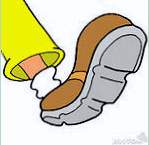 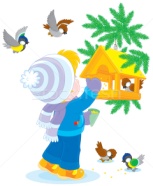 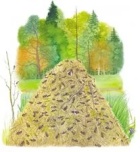 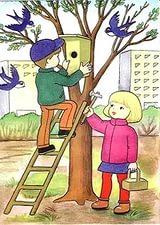 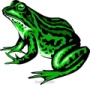 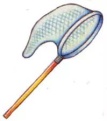 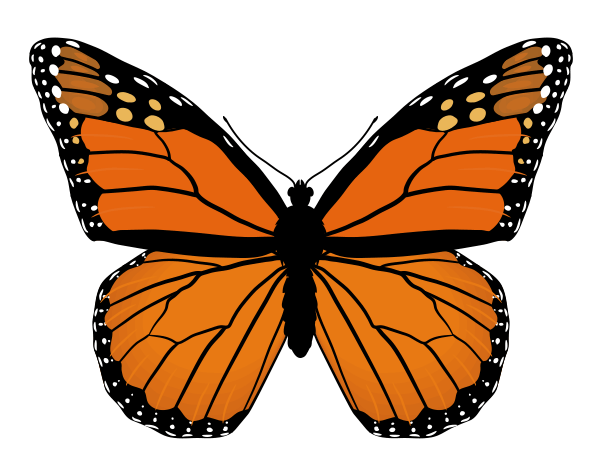 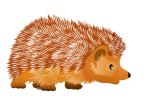 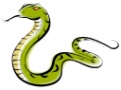 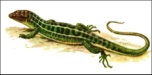 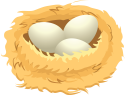 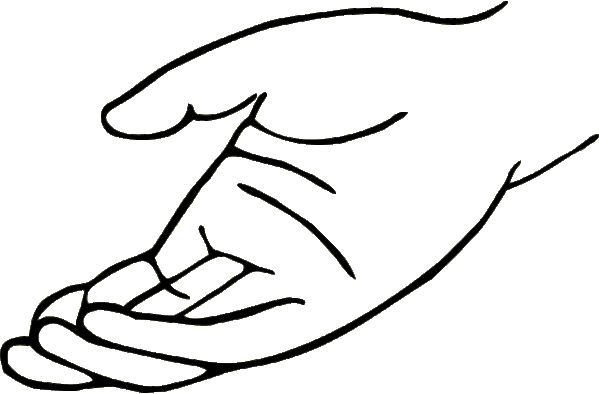 Организует работу с тетрадью на печатной основе, предлагает выбрать нужные слова для ответа на поставленный вопрос.Формирует нравственные качества учащихся: сопереживание, бережное отношение к животным, любовь к природе и всему живомуСоздать условия для положительного эмоционального настроя Организует работу по моделированию знаков «Правила друзей природы»Формирует  умение   ухаживать за животными и оберегать ихРаботают в тетрадях на печатной основе, выбирают нужные слова, доказывают приведенное утверждениечитает стихотворение Работают в группах; находят пути решения проблемной ситуации;принимают точку зрения других учеников, учиться аргументировать свою точку зрения .Моделируют знаки «Правила друзей природы»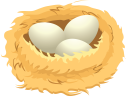 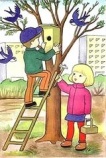 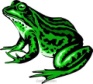 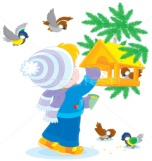 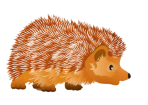 ΥII.Рефлексия.Прочитайте строчки, которые написаны на доске.«Любить природу – это наблюдать и помогать»-Как вы их понимаете?Закончите предложенияВо время урока  я понял (поняла), что …Самым полезным для меня было …Мне  понравилось …Я хочу сказать спасибо …- Чему научили вас произведения из раздела «О братьях наших меньших»?Всё прекрасное на земле
от солнца, а хорошее от человека!Природу может спасти
только наша любовь..Организует работу по выявлению смысла пословицыСоздает условия для формирования личной ответственности за результаты своейдеятельностиЧитают пословицу , Высказывают свое мнение, обосновывают ответОценивать свои достижения при выполнении заданий урока. ΥIII. Домашнее задание.Понаблюдай за жизнью своих питомце. Опиши их повадки, привычки. Придумай рассказ или сказку о своём любимце.Уч. Стр. 155, вопрос №10